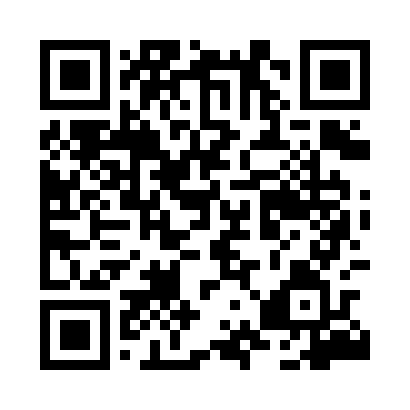 Prayer times for Boguszynek, PolandMon 1 Apr 2024 - Tue 30 Apr 2024High Latitude Method: Angle Based RulePrayer Calculation Method: Muslim World LeagueAsar Calculation Method: HanafiPrayer times provided by https://www.salahtimes.comDateDayFajrSunriseDhuhrAsrMaghribIsha1Mon4:246:2512:555:217:259:182Tue4:216:2212:545:237:279:213Wed4:186:2012:545:247:299:234Thu4:156:1812:545:257:309:255Fri4:126:1612:535:267:329:286Sat4:096:1312:535:287:349:307Sun4:066:1112:535:297:369:328Mon4:036:0912:535:307:379:359Tue4:006:0612:525:317:399:3710Wed3:576:0412:525:327:419:4011Thu3:546:0212:525:347:429:4212Fri3:516:0012:515:357:449:4513Sat3:485:5812:515:367:469:4714Sun3:455:5512:515:377:489:5015Mon3:425:5312:515:387:499:5216Tue3:385:5112:505:397:519:5517Wed3:355:4912:505:407:539:5818Thu3:325:4712:505:427:5410:0019Fri3:295:4412:505:437:5610:0320Sat3:255:4212:505:447:5810:0621Sun3:225:4012:495:458:0010:0922Mon3:185:3812:495:468:0110:1123Tue3:155:3612:495:478:0310:1424Wed3:125:3412:495:488:0510:1725Thu3:085:3212:495:498:0610:2026Fri3:055:3012:495:508:0810:2327Sat3:015:2812:485:518:1010:2628Sun2:575:2612:485:538:1110:2929Mon2:545:2412:485:548:1310:3330Tue2:505:2212:485:558:1510:36